Bonnetjes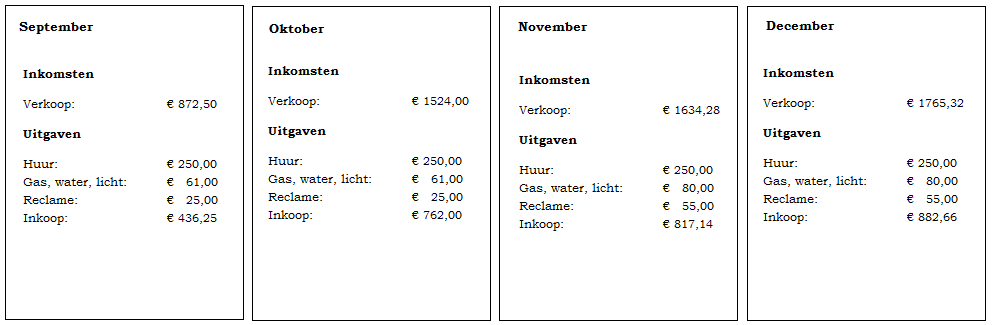 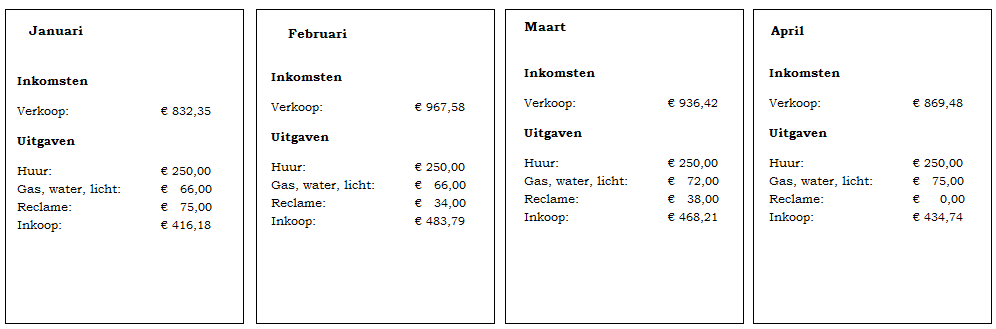 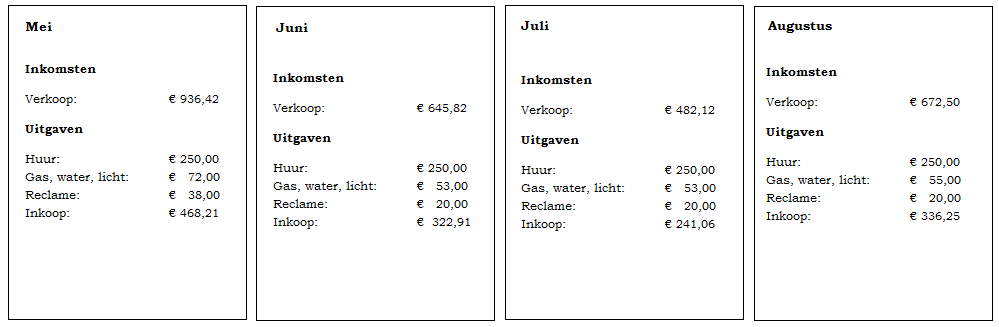 